Keats Key Tragic QuotationsIsabella; or, The Pot of Basil    			FAIR Isabel, poor simple Isabel!	  Lorenzo, a young palmer in Love’s eye!	They could not in the self-same mansion dwell	  Without some stir of heart, some malady;	He knew whose gentle hand was at the latch,	           but still the ruddy tide	Stifled his voice, …	Alas! when passion is both meek and wild!	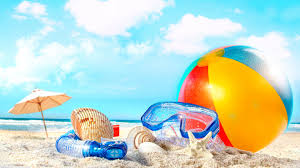   “Lady! thou leadest me to summer clime,	Parting they seem’d to tread upon the air,	  Twin roses by the zephyr blown apart	He with light steps went up a western hill,	And bade the sun farewell, and joy’d his fill.	Close in a bower of hyacinth and musk,	        85  Unknown of any, free from whispering tale.	Even bees, the little almsmen of spring-bowers,Know there is richest juice in poison-flowers.	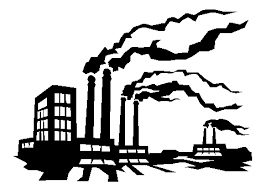 With her two brothers this fair lady dwelt,	        105  Enriched from ancestral merchandize,	And for them many a weary hand did swelt	  In torched mines and noisy factories,	And many once proud-quiver’d loins did melt	  In blood from stinging whip;—with hollow eyes	        110Many all day in dazzling river stood,	To take the rich-ored driftings of the flood.	Why were they proud? Because red-lin’d accounts	        125  Were richer than the songs of Grecian years?—	Why were they proud? again we ask aloud,	Why in the name of Glory were they proud?	Yet were these Florentines as self-retired	  In hungry pride and gainful cowardice,	        130How was it these same ledger-men could spy	  Fair Isabella in her downy nest?	And many a jealous conference had they,	  And many times they bit their lips alone,	        170Before they fix’d upon a surest way	  To make the youngster for his crime atone;	And at the last, these men of cruel clay	  Cut Mercy with a sharp knife to the bone;	For they resolved in some forest dimTo kill Lorenzo, and there bury him.	Lorenzo, courteously as he was wont,	  Bow’d a fair greeting to these serpents’ whine;	        190And went in haste, to get in readiness,	With belt, and spur, and bracing huntsman’s dress.	“Good bye! I’ll soon be back.”—“Good bye!” said she:—	And as he went she chanted merrily.	Sick and wan	  The brothers’ faces in the ford did seem,	Lorenzo’s flush with love.—They pass’d the water	Into a forest quiet for the slaughter.	They told their sister how, with sudden speed,	        225  Lorenzo had ta’en ship for foreign lands,	Because of some great urgency and need	  In their affairs, requiring trusty hands.	She weeps alone for pleasures not to be;	  Sorely she wept until the night came on,	And then, instead of love, O misery!	        235But Selfishness, Love’s cousin, held not long	  Its fiery vigil in her single breast;	          ….passion not to be subdued,	And sorrow for her love in travels rude.	In the mid days of autumn, on their eves	  The breath of Winter comes from far away…So sweet Isabel	By gradual decay from beauty fell,	Because Lorenzo came not. Oftentimes	  She ask’d her brothers, with an eye all pale,	Striving to be itself, what dungeon climes	  Could keep him off so long? They spake a tale	        260Time after time, to quiet her. Their crimes	  Came on them, like a smoke from Hinnom’s vale;	And every night in dreams they groan’d aloud,	To see their sister in her snowy shroud.	And she had died in drowsy ignorance,	        265  But for a thing more deadly dark than all;	It was a vision.—In the drowsy gloom,	  The dull of midnight, at her couch’s foot	Lorenzo stoodStrange sound it was, when the pale shadow spake;	Its eyes, though wild, were still all dewy bright	  The while it did unthread the horrid woof	Of the late darken’d time,—the murderous spite	  Of pride and avarice,—the dark pine roof	In the forest,—and the sodden turfed dell,	        295Where, without any word, from stabs he fell.	“Go, shed one tear upon my heather-bloom,	“And it shall comfort me within the tomb.	“I am a shadow now, alas! alas!	        305“A Seraph chosen from the bright abyss	  “To be my spouse: thy paleness makes me glad;	“Thy beauty grows upon me, and I feel	“A greater love through all my essence steal.”	        320It made sad Isabella’s eyelids ache,	And in the dawn she started up awake;	“Ha! ha!” said she, “I knew not this hard life,	  “I thought the worst was simple misery;	        330“I thought some Fate with pleasure or with strife	  “Portion’d us—happy days, or else to die;	“But there is crime—a brother’s bloody knife!	  “Sweet Spirit, thou hast school’d my infancy:	“I’ll visit thee for this, and kiss thine eyes,	        335“And greet thee morn and even in the skies.”	Resolv’d, she took with her an aged nurse,	And went into that dismal forest-hearse.	What feverous hectic flame	“Burns in thee, childAnd they had found Lorenzo’s earthy bed;	The flint was there, the berries at his head.	Upon the murderous spot she seem’d to grow,	        365  Like to a native lily of the dell:	Then with her knife, all sudden, she began	To dig more fervently than misers can.	Soon she turn’d up a soiled glove, whereon	  Her silk had play’d in purple phantasies,	        370She kiss’d it with a lip more chill than stone,	  And put it in her bosom, where it dries	And freezes utterly unto the bone	  Those dainties made to still an infant’s cries:	Then ’gan she work again; nor stay’d her care,	        375But to throw back at times her veiling hair.	That old nurse stood beside her wondering,	  Until her heart felt pity to the core	At sight of such a dismal labouring,	  And so she kneeled, with her locks all hoar,	        380And put her lean hands to the horrid thing:	  Three hours they labour’d at this travail sore;	At last they felt the kernel of the grave,	And Isabella did not stamp and rave.	With duller steel than the Persèan sword	  They cut away no formless monster’s head,	Pale Isabella kiss’d it, and low moan’d.	’Twas love; cold,—dead indeed, but not dethroned.	        400In anxious secrecy they took it home,	  And then the prize was all for Isabel:	She calm’d its wild hair with a golden comb,	  And all around each eye’s sepulchral cell	Pointed each fringed lash; the smeared loam	        405  With tears, as chilly as a dripping well,	She drench’d away:—and still she comb’d, and kept	Sighing all day—and still she kiss’d, and wept.	Then in a silken scarf,—sweet with the dews	  Of precious flowers pluck’d in Araby,	        410And divine liquids come with odorous ooze	  Through the cold serpent pipe refreshfully,—	She wrapp’d it up; and for its tomb did choose	  A garden-pot, wherein she laid it by,	And cover’d it with mould, and o’er it set	        415Sweet Basil, which her tears kept ever wet.	And she forgot the stars, the moon, and sun,	  And she forgot the blue above the trees,	And she forgot the dells where waters run,	  And she forgot the chilly autumn breeze;	        420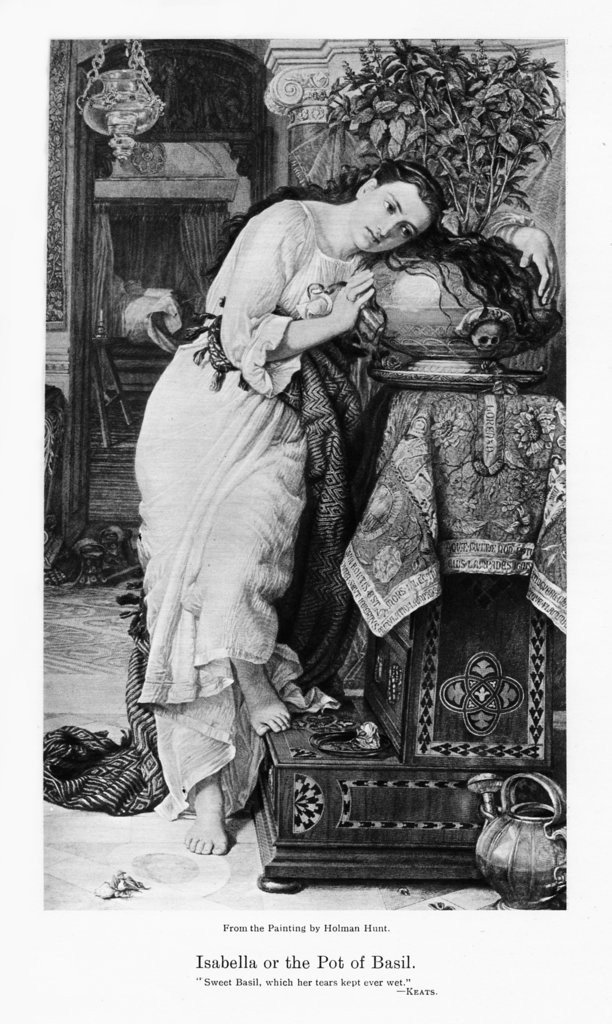 And, furthermore, her brethren wonder’d much	  Why she sat drooping by the Basil green,	And why it flourish’d, as by magic touch;	  Greatly they wonder’d what the thing might mean:	        460They could not surely give belief, that such	  A very nothing would have power to wean	Her from her own fair youth, and pleasures gay,	And even remembrance of her love’s delay.	Therefore they watch’d a time when they might sift	        465  This hidden whim; and long they watch’d in vain;	For seldom did she go to chapel-shrift,	  And seldom felt she any hunger-pain;	And when she left, she hurried back, as swift	  As bird on wing to breast its eggs again;	        470And, patient as a hen-bird, sat her there	Beside her Basil, weeping through her hair.	Yet they contriv’d to steal the Basil-pot,	  And to examine it in secret place:	The thing was vile with green and livid spot,	        475  And yet they knew it was Lorenzo’s face:	The guerdon of their murder they had got,	  And so left Florence in a moment’s space,	Never to turn again.—Away they went,	With blood upon their heads, to banishment.	        480 sweet Isabel, will die;	Will die a death too lone and incomplete,	Now they have ta’en away her Basil sweet.	Piteous she look’d on dead and senseless things,	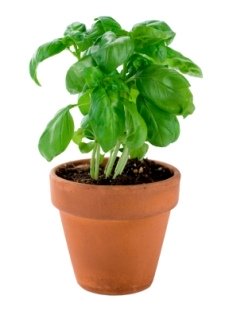   Asking for her lost Basil amorously:	        490And with melodious chuckle in the strings	  Of her lorn voice, she oftentimes would cry	After the Pilgrim in his wanderings,	  To ask him where her Basil was; and why	’Twas hid from her: “For cruel ’tis,” said she,	        495“To steal my Basil-pot away from me.”	And so she pined, and so she died forlorn,	  Imploring for her Basil to the last.	No heart was there in Florence but did mourn	  In pity of her love, so overcast.	        500And a sad ditty of this story born	  From mouth to mouth through all the country pass’d:	Still is the burthen sung—“O cruelty,	  “To steal my Basil-pot away from me!”La Belle Dame Sans MerciBallad“And I awoke and found me here on the cold hill’s side.”“Alone and palely loitering?” “Though the sedge is withered from the lake, and no birds sing.” “Full beautiful - a faery’s child.”   And her eyes were wild.	“Thee hath in thrall.” She took me to her elfin grot  And there she wept, and sigh’d fill sore,	        And there I shut her wild wild eyes	  With kisses four.“I see a lily on thy brow, with anguish moist and fever dew, and on thy cheeks a fading rose fast withereth too.” I set her on my pacing steed She found me roots of relish sweet,	  And honey wild, and manna dew,	And sure in language strange she said—	  “I love thee true.”I saw pale kings and princes too,	  Pale warriors, death-pale were they all;	They cried—“La Belle Dame sans Merci	  Hath thee in thrall!”	        40And this is why I sojourn here,	        45  Alone and palely loitering,	Though the sedge is wither’d from the lake,	  And no birds sing.The Eve of St Agnes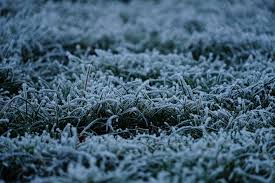 St. Agnes' Eve—Ah, bitter chill it was!        The owl, for all his feathers, was a-cold;        The hare limp'd trembling through the frozen grass,        Numb were the Beadsman's fingers, while he told        His rosary, and while his frosted breath,        Like pious incense from a censer old,        Seem'd taking flight for heaven,        The sculptur'd dead, on each side, seem to freeze,        Emprison'd in black, purgatorial rails: …already had his deathbell rung; . Soon, up aloft,        The silver, snarling trumpets 'gan to chide:        At length burst in the argent revelry,        With plume, tiara, and all rich array, let us wish away,        And turn, sole-thoughted, to one Lady there,        Whose heart had brooded, all that wintry day,        On love, and wing'd St. Agnes' saintly care,        Young virgins might have visions of delight,        And soft adorings from their loves receive        Upon the honey'd middle of the night, Full of this whim was thoughtful Madeline:        The music, yearning like a God in pain,        She scarcely heard: her maiden eyes divine,        Fix'd on the floor, saw many a sweeping train        Pass by—she heeded not at all: in vain        Came many a tiptoe, amorous cavalier,        And back retir'd; not cool'd by high disdain,        But she saw not: her heart was otherwhere: She sigh'd for Agnes' dreams, the sweetest of the year.        She danc'd along with vague, regardless eyes,        Anxious her lips, her breathing quick and short:        'Mid looks of love, defiance, hate, and scorn,        Hoodwink'd with faery fancy;. Meantime, across the moors,        Had come young Porphyro, with heart on fire        For Madeline.        But for one moment in the tedious hours,        That he might gaze and worship all unseen; Perchance speak, kneel, touch, kiss—in sooth such things have been.        For him, those chambers held barbarian hordes,        Hyena foemen, and hot-blooded lords,        Whose very dogs would execrations howl        Against his lineage        Ah, happy chance! the aged creature came,        Shuffling along with ivory-headed wand, there's dwarfish Hildebrand;        Then there's that old Lord Maurice,        He follow'd through a lowly arched way,        Brushing the cobwebs with his lofty plume,        "O tell me, Angela, by the holy loom        Which none but secret sisterhood may see, When they St. Agnes' wool are weaving piously."        Sudden a thought came like a full-blown rose,        Flushing his brow, and in his pained heart        Made purple riot:        "A cruel man and impious thou art:        Good Angela, believe me by these tears;        Or I will, even in a moment's space,        Awake, with horrid shout, my foemen's ears, And beard them, though they be more fang'd than wolves and bears."        "Ah! why wilt thou affright a feeble soul?        A poor, weak, palsy-stricken, churchyard thing,        Whose passing-bell may ere the midnight toll;        Never on such a night have lovers met, Since Merlin paid his Demon all the monstrous debt.        Old Angela was feeling for the stair,        When Madeline, St. Agnes' charmed maid,        Rose, like a mission'd spirit, unaware: She comes, she comes again, like ring-dove fray'd and fled.        Full on this casement shone the wintry moon,        And threw warm gules on Madeline's fair breast,        Anon his heart revives: her vespers done,        Of all its wreathed pearls her hair she frees;        Unclasps her warmed jewels one by one;        Loosens her fragrant boddice; by degrees        Her rich attire creeps rustling to her knees:        Half-hidden, like a mermaid in sea-weed,        Pensive awhile she dreams awake, and sees,               Porphyro gaz'd upon her empty dress,        And listen'd to her breathing, if it chanced 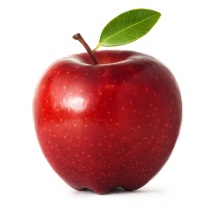 from the closet brought a heap        Of candied apple, quince, and plum, and gourd;        With jellies soother than the creamy curd,        And lucent syrops, tinct with cinnamon;        Manna and dates, in argosy transferr'd        From Fez; and spiced dainties, every one, From silken Samarcand to cedar'd Lebanon.        "And now, my love, my seraph fair, awake!         Awakening up, he took her hollow lute,—        Tumultuous,—and, in chords that tenderest be,        He play'd an ancient ditty, long since mute,        In Provence call'd, "La belle dame sans mercy":        Close to her ear touching the melody;—        Wherewith disturb'd, she utter'd a soft moan:        He ceas'd—she panted quick—and suddenly        Her blue affrayed eyes wide open shone: Upon his knees he sank, pale as smooth-sculptured stone.        Her eyes were open, but she still beheld,        Now wide awake, the vision of her sleep:        There was a painful change, that nigh expell'd        The blisses of her dream so pure and deep        At which fair Madeline began to weep,        And moan forth witless words with many a sigh;        While still her gaze on Porphyro would keep;        Who knelt, with joined hands and piteous eye, Fearing to move or speak, she look'd so dreamingly.        "Ah, Porphyro!" said she, "but even now        Thy voice was at sweet tremble in mine ear,        Made tuneable with every sweetest vow;        And those sad eyes were spiritual and clear:        How chang'd thou art! how pallid, chill, and drear!        Give me that voice again, my Porphyro,        Those looks immortal, those complainings dear!        Oh leave me not in this eternal woe, For if thy diest, my Love, I know not where to go." 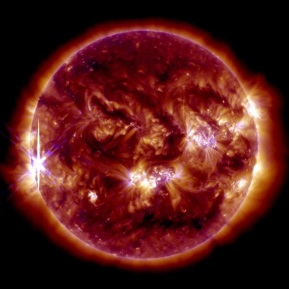        Beyond a mortal man impassion'd far        At these voluptuous accents, he arose        Ethereal, flush'd, and like a throbbing star        Seen mid the sapphire heaven's deep repose;        Into her dream he melted, as the rose        Blendeth its odour with the violet,—        Solution sweet:        Ah, silver shrine, here will I take my rest        After so many hours of toil and quest,        A famish'd pilgrim,—sav'd by miracle.        "Hark! 'tis an elfin-storm from faery land,        Of haggard seeming, but a boon indeed:        Arise—arise! the morning is at hand;—        The bloated wassaillers will never heed:—        Let us away, my love, with happy speed;        There are no ears to hear, or eyes to see,—        Drown'd all in Rhenish and the sleepy mead:        Awake! arise! my love, and fearless be, For o'er the southern moors I have a home for thee."        They glide, like phantoms, into the wide hall;        Like phantoms, to the iron porch, they glide;        Where lay the Porter, in uneasy sprawl,        And they are gone: ay, ages long ago        These lovers fled away into the storm.        That night the Baron dreamt of many a woe,        And all his warrior-guests, with shade and form        Of witch, and demon, and large coffin-worm,        Were long be-nightmar'd. Angela the old        Died palsy-twitch'd, with meagre face deform;        The Beadsman, after thousand aves told, For aye unsought for slept among his ashes cold.    LamiaPart IPart II